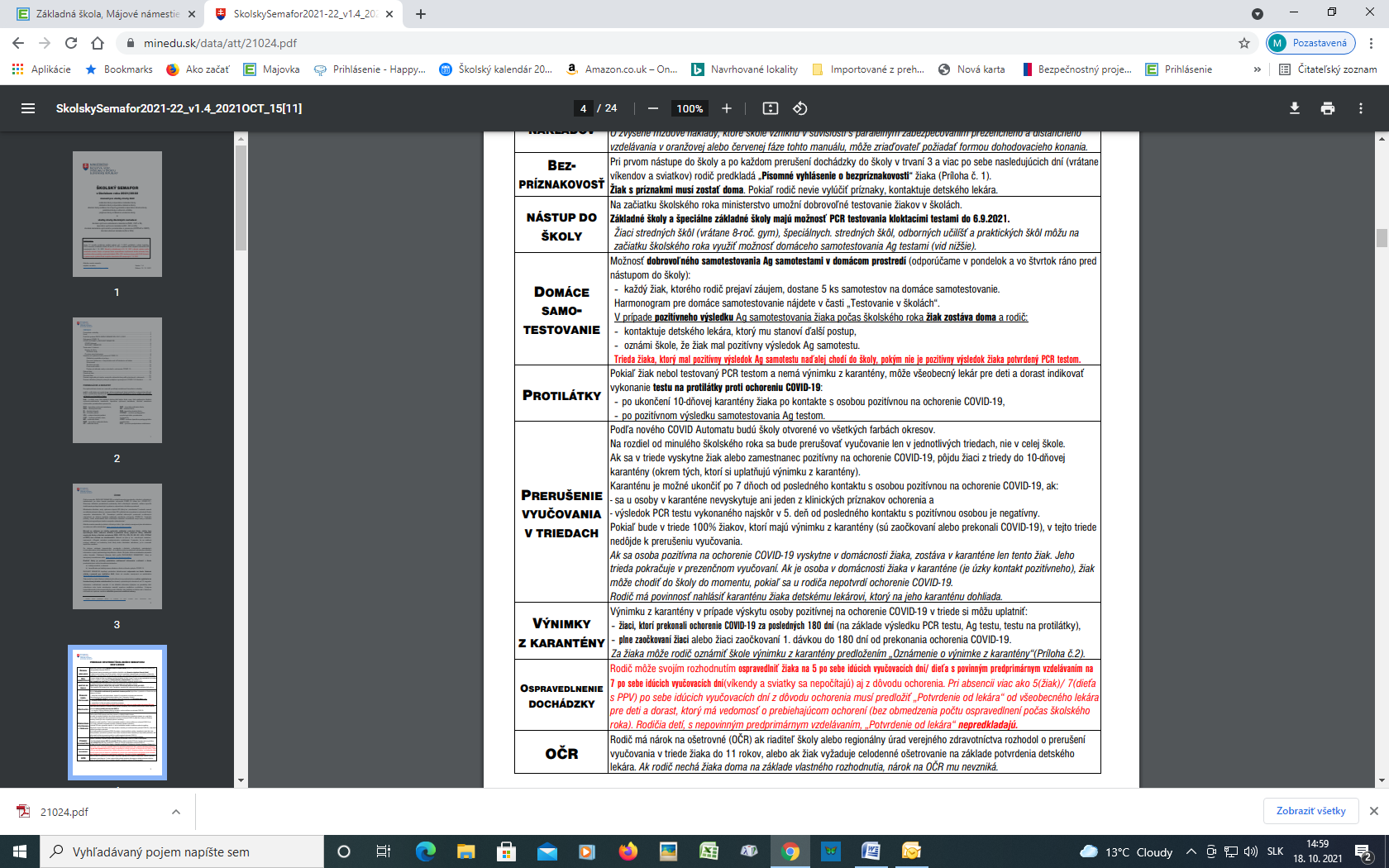 Aktualizovaný 15.10.2021